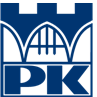 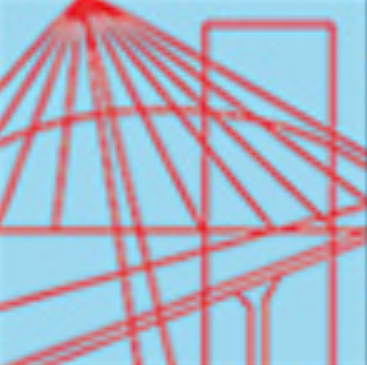 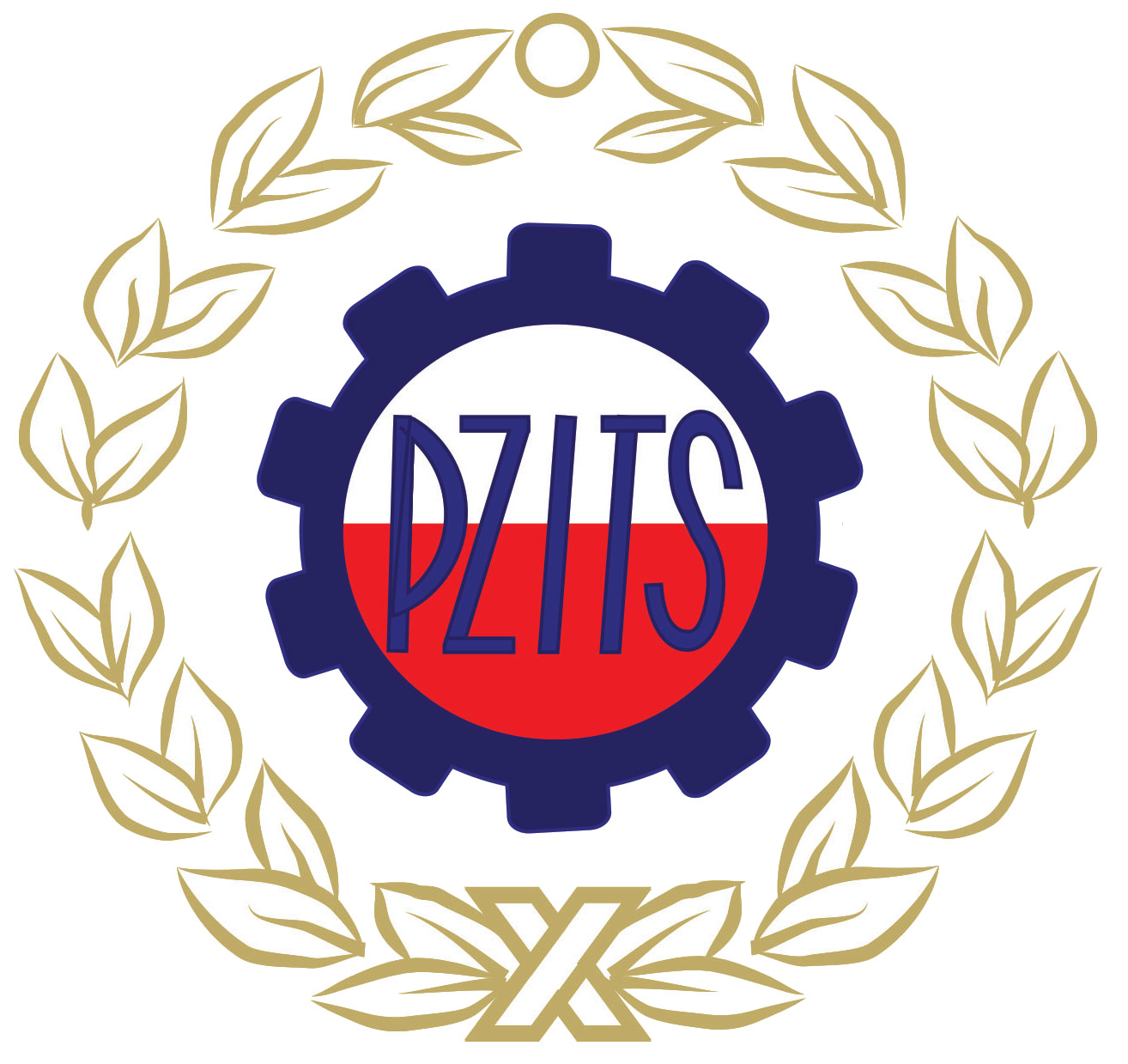 ZaproszenieStudencki Koło Naukowe Inżynierii Sanitarnej w Zrównoważonym Rozwojuwspólnie zPolskim Zrzeszeniem Inżynierów i Techników Sanitarnych Oddział w Krakowie,   Małopolską Okręgową Izbą Inżynierów Budownictwa zapraszają na seminarium szkoleniowe w ramach cyklu „Środy Techniczne WIŚ PK”na temat:Dobór urządzeń przeciwzalewowych oraz separatorów tłuszczu i ropopochodnych – najczęściej stosowane rozwiązania projektoweSeminarium odbędzie się w dniu  29.05.2019 roku  od godziny 11.00 w Krakowie przy ul. Warszawskiej 24  w budynku Wydziału Inżynierii Środowiska (W-2) Politechniki Krakowskiej sala 14 parter (wstęp wolny dla wszystkich zainteresowanych Studentów i Pracowników Politechniki Krakowskiej i innych krakowskich uczelni technicznych oraz członków PZITS, PZITB i MOIIB) Wykładowca:mgr inż. Arkadiusz Szymonik; 12KESSEL-26-98